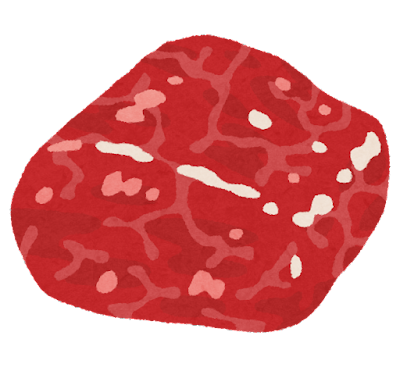 にく¥400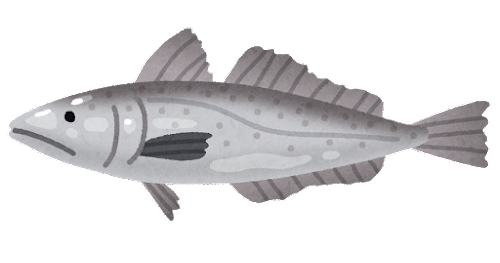 さかな¥300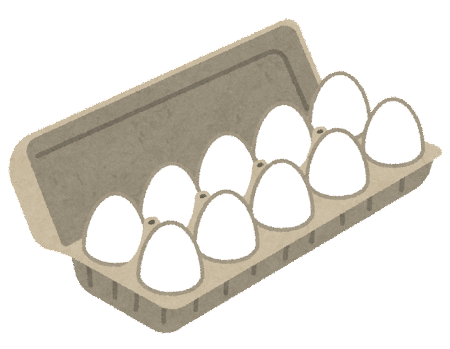 たまご¥220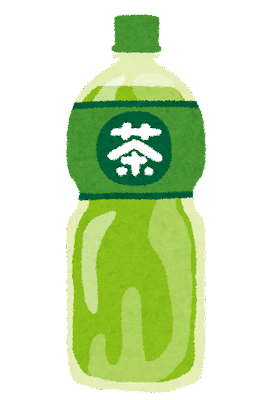 おちゃ¥138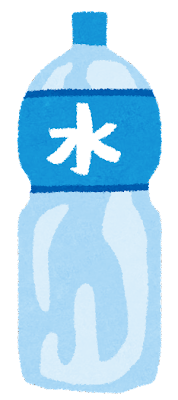 水¥82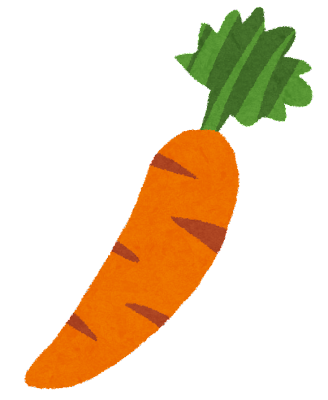 にんじん¥80にく¥400さかな¥300たまご¥220おちゃ¥138水¥82にんじん¥80